Holy Cross School: The Week AheadMonday: March 4th, Day 4Grade 7 Industrial ArtsBoys Basketball Game @ Holy CrossTuesday: March 5th, Day 5Wednesday: March 6th, Day 6Pizza day (orders have already been placed)Grade 8 Industrial ArtsGirls Basketball Game @ Holy Cross Boys Basketball Game @ Christ the KingThursday: March 7th, Day 1Friday: March 8th, Day 2No School! No Program!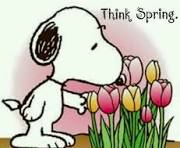 